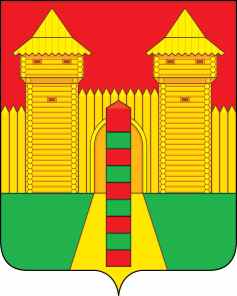 АДМИНИСТРАЦИЯ  МУНИЦИПАЛЬНОГО  ОБРАЗОВАНИЯ«ШУМЯЧСКИЙ  РАЙОН» СМОЛЕНСКОЙ  ОБЛАСТИРАСПОРЯЖЕНИЕот 23.01.2023г.  № 15-р         п. ШумячиВ соответствии с распоряжением Администрации муниципального образования «Шумячский район» Смоленской области от 17.01.2023 г.  № 8-р    «О создании комиссии по проверке жилищных условий»  1. Утвердить акт обследования жилищных условий Дацко Максима Юрьевича.2. Контроль за исполнением настоящего распоряжения возложить на заместителя Главы муниципального образования «Шумячский район» Смоленской области Елисеенко Н.М.Об утверждении акта обследования жилищных условий Глава муниципального образования«Шумячский район» Смоленской области             А.Н. Васильев